Name:____________________										Block:_____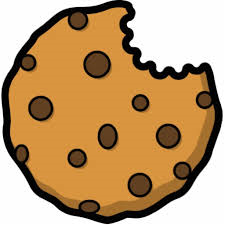                  Unit 1 - Lab #1: Cookie LabGoal: Often two types of data can be collected from an experiment. Quantitative data is information that can be accurately measured and recorded. Qualitative data is information that requires judgment on the part of the researcher. In this lab you will be asked to take both quantitative and qualitative data.Research Question:Which brand of cookie is the least expensive, best tasting, and has the best appearance?Hypothesis:________________________________________________________________________________________________________________________________________________________________________________Materials: 3 types of cookies, 3 cupsProcedure:Get supplies from teacher. Cookies are in labeled cups. Do NOT mix these up!Weigh each cookie and record in data table A.Calculate average mass from class data.Record texture, # of chocolate chips, crispiness, color, and size in data table B.Have teacher check data before taste is recorded!Observations:What is quantitative data?_____________________________________________________________What is qualitative data?______________________________________________________________Table A: Type of data:__________________________Why is it important to have this type of data in a science experiment? ______________________________________________________________________________________________________________________________________________________________________________________________________________________________________________________________________________________________________Table B: Type of data:__________________________Why is it important to have this type of data in a science experiment? ______________________________________________________________________________________________________________________________________________________________________________________________________________________________________________________________________________________________________Conclusion:Does your data support your hypothesis? Explain.________________________________________________________________________________________________________________________________________________________________________________________________________________________________________________________________________________________________________________________________________________________________________________________________________Which type of data is the most accurate? Why?________________________________________________________________________________________________________________________________________________________________________________________________________________________________________________________________________________________________________________________________________________________________________________________________________Why is it important to have both types of data in a scientific experiment? ________________________________________________________________________________________________________________________________________________________________________________________________________________________________________________________________________________________________________________________________________________________________________________________________________BrandMassAverage MassMass of BagCost of bagABCBrandTexture# of chocolate chipsCrispinessColorSizeTasteABC